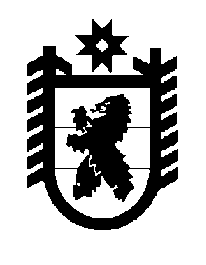 Российская Федерация Республика Карелия    ПРАВИТЕЛЬСТВО РЕСПУБЛИКИ КАРЕЛИЯРАСПОРЯЖЕНИЕ                                от 6 октября 2014 года № 629р-П г. Петрозаводск Одобрить и подписать Соглашение между Министерством сельского хозяйства Российской Федерации и Правительством Республики Карелия о реализации федеральной целевой программы «Развитие мелиорации земель сельскохозяйственного назначения России на 2014-2020 годы».           ГлаваРеспублики  Карелия                                                             А.П. Худилайнен